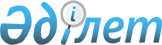 Об образовании Межведомственной комиссии Республики Казахстан по вопросам торговой политики и участия в международных экономических организациях
					
			Утративший силу
			
			
		
					Постановление Правительства Республики Казахстан от 22 сентября 2006 года N 903. Утратило силу постановлением Правительства Республики Казахстан от 7 августа 2017 года № 475
      Сноска. Утратило силу постановлением Правительства РК от 07.08.2017 № 475.
      В целях совершенствования торговой политики, развития интеграционных процессов в рамках участия Республики Казахстан в международных экономических организациях Правительство Республики Казахстан ПОСТАНОВЛЯЕТ: 
      1. Образовать Межведомственную комиссию Республики Казахстан по вопросам торговой политики и участия в международных экономических организациях (далее - Межведомственная комиссия). 
      2. Утвердить прилагаемые: 
      1) состав Межведомственной комиссии; 
      2) Положение о Межведомственной комиссии. 
      3. Признать утратившими силу некоторые решения Правительства Республики Казахстан согласно приложению. 
      4. Настоящее постановление вводится в действие со дня подписания.  Состав
Межведомственной комиссии Республики Казахстан
по вопросам торговой политики и участия
в международных экономических организациях
      Сноска. Состав в редакции постановления Правительства РК от 04.09.2014 № 970.
       Первый заместитель Премьер-Министра Республики Казахстан, председатель
      Министр Республики Казахстан по делам экономической интеграции, заместитель председателя
      директор Департамента Министерства национальной экономики Республики Казахстан, секретарь
      вице-министр национальной экономики Республики Казахстан
      вице-министр по инвестициям и развитию Республики Казахстан
      вице-министр энергетики Республики Казахстан
      вице-министр финансов Республики Казахстан
      вице-министр сельского хозяйства Республики Казахстан
      заместитель председателя Комитета государственных доходов Министерства финансов Республики Казахстан
      консультант Отдела социально-экономического мониторинга Администрации Президента Республики Казахстан (по согласованию) Положение
о Межведомственной комиссии Республики Казахстан
по вопросам торговой политики и участия в
международных экономических организациях
1. Общие положения
      1. Межведомственная комиссия Республики Казахстан по вопросам торговой политики и участия в международных экономических организациях (далее - Комиссия) является консультативно-совещательным органом при Правительстве Республики Казахстан. 
      2. Комиссия в своей деятельности руководствуется Конституцией и законами Республики Казахстан, актами Президента Республики Казахстан и Правительства и иными нормативными правовыми актами, международными договорами Республики Казахстан, а также настоящим Положением. 
      3. Должностной Состав Комиссии утверждается Правительством Республики Казахстан.
      Сноска. Пункт 3 в редакции постановления Правительства РК от 09.04.2014 № 329.

  2. Цели деятельности Комиссии
      4. Целями деятельности Комиссии являются: 
      1) выработка государственной политики по развитию и совершенствованию торговой деятельности в Республике Казахстан; 
      2) выработка государственной политики по применению таможенно-тарифных и нетарифных мер регулирования ввоза (вывоза) товаров на (с) таможенную (ой) территорию (и) Республики Казахстан по введению тарифных квот и мер по защите внутреннего рынка, в соответствии с законодательством Республики Казахстан; 
      Примечание РЦПИ!

      В подпункт 3) предусмотрено изменение постановлением Правительства РК от 18.06.2010 № 612 (не подлежит опубликованию).


      3) координация деятельности государственных органов по эффективной интеграции Казахстана в мировую торговую систему путем вступления во Всемирную торговую организацию (далее - ВТО).  3. Задачи Комиссии
      Примечание РЦПИ!

      В пункт 5 предусмотрены изменения постановлением Правительства РК от 18.06.2010 № 612 (не подлежит опубликованию).
      5. Основными задачами Комиссии являются: 
      разработка предложений по введению и изменению ставок таможенных пошлин; 
      разработка предложений по развитию торговой деятельности и созданию благоприятных условий для производства и продажи товаров; 
      разработка предложений по переговорной позиции Казахстана в процессе вступления в ВТО по конкретным вопросам экономической политики, включая условия и этапы присоединения Казахстана к ВТО, а также к ее отдельным соглашениям, заключаемым в ходе двусторонних и многосторонних торговых переговоров; 
      разработка предложений о целесообразности применения защитных, антидемпинговых, компенсационных мер, включая временные, на основании соответствующего заключения уполномоченного органа о наличии или отсутствии факта нанесения существенного или материального ущерба отечественным производителям или угрозы нанесения такого ущерба в связи с возросшим, демпинговым или субсидируемым импортом товаров на территорию Республики Казахстан, подготовленного в соответствии с законодательством Республики Казахстан; 
      разработка предложений о применении тарифных квот на ввоз отдельных видов товаров; 
      разработка предложений по выполнению обязательств Республики Казахстан перед международными экономическими организациями; 
      разработка предложений по совершенствованию законодательства Республики Казахстан, в том числе в области торговой деятельности с целью обеспечения его соответствия принципам и правилам международных экономических организаций; 
      разработка предложений о применении запретов или ограничений, в том числе количественных, ввоза (вывоза) товаров на (с) таможенную (ой) территорию (и) Республики Казахстан, за исключением мер, принимаемых в экстренном порядке, в случае возникновения угрозы государственной безопасности, жизни и здоровью людей, а также в качестве участия в международных санкциях; 
      рассмотрение и подготовка предложений по внесению изменений и дополнений в товарную номенклатуру внешнеэкономической деятельности, применяемую в Республике Казахстан; 
      рассмотрение и подготовка предложений по изменению и уточнению национальной схемы преференций; 
      выработка позиции Республики Казахстан по вопросам взаимной торговой политики с торговыми партнерами, в том числе в рамках региональных объединений.  4. Права Комиссии
      6. Комиссия в пределах своей компетенции для осуществления возложенных на нее задач: 
      вносит в установленном порядке в Правительство Республики Казахстан предложения по совершенствованию законодательства Республики Казахстан в области торговой деятельности, применению тарифных квот, мер по защите внутреннего рынка при импорте товаров, мер таможенно-тарифного и нетарифного регулирования и участию Республики Казахстан в международных экономических организациях; 
      запрашивает и получает в установленном законодательством порядке от министерств, ведомств, и организаций информацию по вопросам, входящим в компетенцию Комиссии; 
      привлекает научные организации, а также отечественных и иностранных экспертов к анализу проблем и выработке предложений по решению вопросов, вносимых на рассмотрение Комиссии.  5. Организация деятельности Комиссии
      7. Комиссию возглавляет председатель, который руководит ее деятельностью, председательствует на заседаниях Комиссии, планирует ее работу, осуществляет общий контроль над реализацией ее решений и несет в соответствии с действующим законодательством персональную ответственность за деятельность, осуществляемую Комиссией, а также межотраслевую, межведомственную координацию и за решения, вырабатываемые Комиссией. 
      Во время отсутствия председателя его функции выполняет заместитель председателя Комиссии. 
      Примечание РЦПИ!

      В пункт 8 предусмотрено изменение постановлением Правительства РК от 18.06.2010 № 612 (не подлежит опубликованию).


      8. Рабочим органом Комиссии является Министерство национальной экономики Республики Казахстан.
      Рабочий орган Комиссии осуществляет организационно-техническое обеспечение работы Комиссии, в том числе готовит предложения по повестке дня заседания Комиссии, необходимые документы, материалы, которые должны быть направлены членам Комиссии за три рабочих дня до проведения заседания Комиссии с приложением проекта протокола.
      Сноска. Пункт 8 в редакции постановления Правительства РК от 09.04.2014 № 329; с изменением, внесенным постановлением Правительства РК от 04.09.2014 № 970.


       9. После проведения заседания Комиссии секретарь Комиссии оформляет протокол.
      Сноска. Пункт 9 в редакции постановления Правительства РК от 09.04.2014 № 329.

      Примечание РЦПИ!

      В пункт 10 предусмотрено изменение постановлением Правительства РК от 18.06.2010 № 612 (не подлежит опубликованию).


      10. Заседания Комиссии проводятся по мере необходимости, но не реже одного раза в квартал. 
      Внеплановые заседания Комиссии созываются председателем Комиссии на основании представленных материалов, выносимых на рассмотрение Комиссии. 
      11. Заседание Комиссии считается правомочным, если в нем принимает участие не менее двух третьих от общего числа членов Комиссии или лиц их замещающих. 
      Члены Комиссии участвуют на заседании без права замены, за исключением случаев их временного отсутствия (командировка, отпуск, болезнь). В таких случаях участие принимает должностное лицо, определенное соответствующим государственным органом. 
      В случае прекращения членом Комиссии своих должностных обязанностей, на заседаниях Комиссии принимает участие лицо, назначенное на его место, до внесения соответствующих изменений в настоящее постановление. 
      Сноска. Пункт 11 в редакции постановления Правительства РК от 01.07.2013 № 660.


       11-1. В случае рассмотрения вопросов, входящих в компетенцию государственных органов, представители которых не включены в состав Комиссии, заместители руководителей данных государственных органов приглашаются для участия на заседании Комиссии.
      Сноска. Положение дополнено пунктом 11-1 в соответствии с постановлением Правительства РК от 22.06.2009 N 959; в редакции постановления Правительства РК от 01.07.2013 № 660.


       12. Заседания Комиссии являются открытыми. 
      По решению председателя могут проводиться закрытые заседания. 
      13. Решения Комиссии принимаются открытым голосованием и считаются принятыми, если за них подано большинство голосов от общего количества членов Комиссии. Голосование проводится путем заполнения на заседании Комиссии листа голосования по форме согласно приложению к Инструкции о порядке создания, деятельности и ликвидации консультативно-совещательных органов при Правительстве Республики Казахстан и рабочих групп (далее – Инструкция), утвержденной постановлением Правительства Республики Казахстан от 16 марта 1999 года № 247. В случае равенства голосов принятым считается решение, за которое проголосовал председатель.
      По результатам проведения заседаний Комиссии и на основании листов голосования в течение трех рабочих дней составляется протокол, подписываемый председателем и секретарем.
      При изменении по итогам голосования содержания проекта протокола секретарь Комиссии направляет лист голосования с уточненной редакцией принятого решения членам Комиссии для согласования.
      Члены Комиссии после получения листа голосования направляют в течение одного рабочего дня ответ о согласии либо несогласии с обоснованием причин.
      Сноска. Пункт 13 в редакции постановления Правительства РК от 09.04.2014 № 329.


       14. Учет и хранение материалов и протокольных решений Комиссии с приложением листов голосования осуществляет рабочий орган Комиссии.
      Сноска. Пункт 14 в редакции постановления Правительства РК от 09.04.2014 № 329.


       15. Повестка дня заседаний, а также место и время их проведения определяются и уточняются председателем Комиссии либо его заместителем. 
      Перечень утративших силу некоторых решений 
      Правительства Республики Казахстан 
      1. Постановление Правительства Республики Казахстан от 1 ноября 2001 года N 1388 "Об образовании Межведомственной комиссии Республики Казахстан по вопросам таможенно-тарифной политики и участия в международных экономических организациях" (САПП Республики Казахстан, 2001 г., N 38, ст. 489). 
      2. Постановление Правительства Республики Казахстан от 23 апреля 2002 года N 462 "О внесении изменений в постановление Правительства Республики Казахстан от 1 ноября 2001 года N 1388" (САПП Республики Казахстан, 2002 г., N 12, ст. 123). 
      3. Постановление Правительства Республики Казахстан от 11 октября 2002 года N 1115 "О внесении изменений в постановление Правительства Республики Казахстан от 1 ноября 2001 года N 1388" (САПП Республики Казахстан, 2002 г., N 34, ст. 367). 
      4. Постановление Правительства Республики Казахстан от 2 июня 2003 года N 506 "О внесении изменений в постановление Правительства Республики Казахстан от 1 ноября 2001 года N 1388". 
      5. Подпункт 1) пункта 1 постановления Правительства Республики Казахстан от 10 ноября 2003 года N 1120 "О внесении изменений и дополнений в некоторые решения Правительства Республики Казахстан". 
      6. Постановление Правительства Республики Казахстан от 2 июля 2004 года N 733 "О внесении изменений в постановление Правительства Республики Казахстан от 1 ноября 2001 года N 1388". 
      7. Постановление Правительства Республики Казахстан от 13 июня 2005 года N 585 "О внесении изменений в постановление Правительства Республики Казахстан от 1 ноября 2001 года N 1388" (САПП Республики Казахстан, 2005 г., N 23, ст. 299). 
					© 2012. РГП на ПХВ «Институт законодательства и правовой информации Республики Казахстан» Министерства юстиции Республики Казахстан
				
Премьер-Министр
Республики КазахстанУтвержден
постановлением Правительства
Республики Казахстан
от 22 сентября 2006 года N 903Утверждено
постановлением Правительства
Республики Казахстан
от 22 сентября 2006 года N 903 Приложение
к постановлению Правительства
Республики Казахстан
от 22 сентября 2006 года N 903 